3rd Sunday of LENT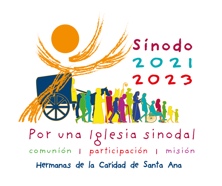 20th of March, 2022. Cycle C IT IS HE WHO IS                                               YOUR GOD, OUR GOD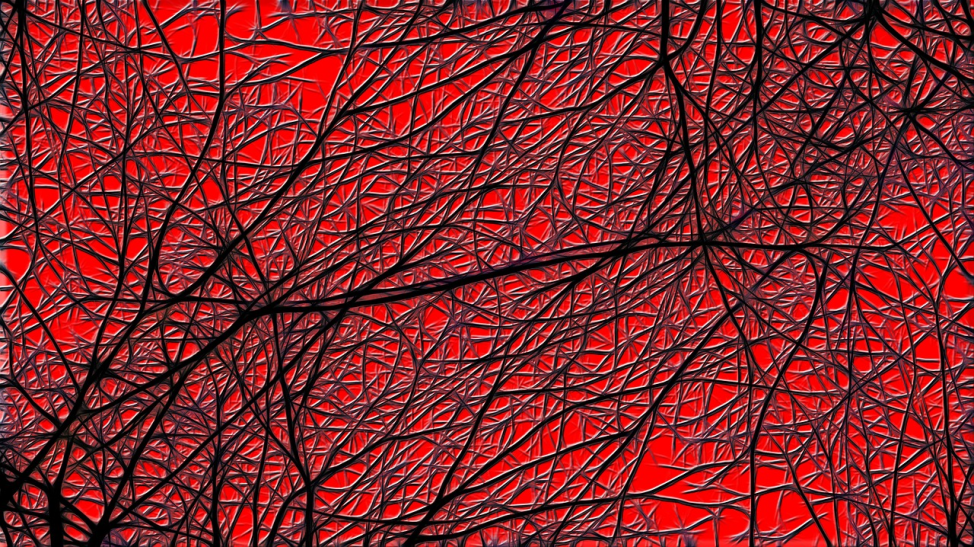  SETTING The third week of Lent, a new moment. Words that mark the way for us towards Easter, desert, prayer, fasting, conversion, search, encounter…today a sacred place. I walk with you hand in hand, Lord of simple gestures. You speak to me in the different faces that reveal your Kingdom, your mission, your life.You are and I am with you. Your name, our names are carved on the palm of your hand. I barefoot before you, Lord, before every person pierced by the pain of war in Ukraine and in many other places, innocent people, silenced by the oppression of indifferent powerful people. I barefoot Lord, before life and the person, sacred places...I am silent, I contemplate, I bless.SONG. Trust in the Lord – Richard Schwedes https://www.youtube.com/watch?v=BQTPVPhbG_AGOSPEL – Luke 13, 1-9 "At that very time there were some present who told him about the Galileans whose blood Pilate had mingled with their sacrifices. Jesus answered them: "Do you think that because these Galileans suffered in this way they were worse sinners than all the other Galileans? No, I tell you: but unless you repent, you will all perish as they did. Or those eighteen who were killed when the tower of Siloam fell on them- do you think that they were worse offenders than all the others living in Jerusalem? No, I tell you: but unless you repent, you will all perish just as they did." Then he told them this parable: "A man had a fig tree planted in his vineyard, and he came looking for fruit on it and found none. So he said to the gardener, see here¡ 'For three years I have come looking for fruit on this fig tree, and still I find none. Cut it down¡ why should it be wasting the soil? He replied, Sir, let alone for one more year, until I dig around it and put manure on it. If it bears fruit in the next year, well and god: but if not, you can cut it down. We deepen the GospelWe are faced with a text that draws attention. It is made up of “two cases”, a commentary by Jesus and the parable of the fig tree. At first glance, this relationship surprises us but yes Luke proposes it to us, it is sure to be intentional! And of course: it can be thought that the parable is there to help us understand the content of Jesus' comment on the two cases in question.  First case: The Galilean affair: in itself, it is not surprising since the cruelty of Pilate was well known. As for the collapse of the tower of Siloam. Second case, it refers to a catastrophe of those that occur every day. Through the answer of Jesus, the question that is in the mouth of the disciples can be guessed: that question must have been similar to the one that we formulate on similar occasions: What have I done to God for this to happen to me or to others?"“This is the reflection of the eternal question about the origin of suffering. The problem that is never solved! However, the conclusion of the book of Job is clear: Suffering is not the punishment of sin! And at the end of the book, God himself speaks: he does not give us any certain explanation but declares invalid all those that men have invented: God comes to Job to ask him only to recognize that he must live without ever losing trust in his Creator . Faced with the horror of the slaughter of the Galileans and the catastrophe of the tower of Siloé, Jesus is forced to respond, he too. The question about evil is raised and the idea of ​​a relationship with sin seems to arise spontaneously in the minds of those around him. Jesus' answer is categorical: there is no direct relationship between suffering and sin and Jesus invites his apostles to a true conversion. He speaks with energy and insists on the urgency of conversion while adding the parable of the fig tree that will calm the harshness of his expressions. This parable tells us that divine customs are different from human customs. It reveals to us a God full of patience and indulgence! The conversion that Jesus asks of his disciples does not refer first to the behaviour; what urgently needs to change is our representation of a punishing God
 so the two phrases “if you do not convert…you will die in the same way” would mean something like: Humanity runs towards its misfortune because it does not trust in God. The same thing always happens: our freedom must choose between trust in God and suspicion: choosing trust means believing once and for all in God's benevolent love. This simple turn of our hearts would change the face of the world!  Clues for the prayers What does the text say? (Reading)What is God telling me with this text? (Meditation)How do I dialogue with God with what the text tells me? (Prayer)How do I feel the presence of God in my life? (Contemplation)How do I put into practice the message of the word of God in my real life? (Action) SENT TO ANNOUNCE _____________________________  ENVIRONMENTAL MUSIC. The Secret - Adam Hurst.https://www.youtube.com/watch?v=mxMpMaSZKQM  REMOVE YOURSELF A God who spends lifetrying to be a human. Understand and be understood.A God who kneelsbefore the life  and circumstances of so many.Let us respect and revere lifethat we have before us, the sacred.Take off my shoes to recognizethat life is given to me, to offer it.Take off my shoes to lookwith your eyes Lord, that includes and welcome.Take off my shoes to smile and announce.Take off my shoes to touch and lift life.Take off my shoes to listenthe cry of the downtrodden.Take off my shoes to healthe unjust wounds that shrinks.Take off my shoes to pronounceThe Kind words that recovers.take off my shoes to pray with life,putting in your hands, their commitment.Take off my shoes to feel the world  that welcomes us all.Take off my shoes to feel your humilitythat recognizes and empowers us.Take off my shoes to meet youand thus be able to meet everyone.Take off your shoes with me and we will raise the earth.Let us take off with respectand with the simple, the humble, those who dreamLet us inspire sacred environments.SONG. For the Fruit of all creation – Green Anglicans  https://www.youtube.com/watch?v=66Xlojddf_c&t=19sSisters of Charity of Saint Anne.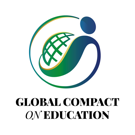 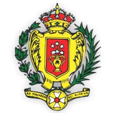 C/ Mother Ràfols, 13 - 50.004 - ZARAGOZA (Spain) 
           www.chcsa.org